РЕЗЮМЕсоискателя на должность«Менеджер общественного питания»Кузовлева Екатерина СергеевнаЛичные данные: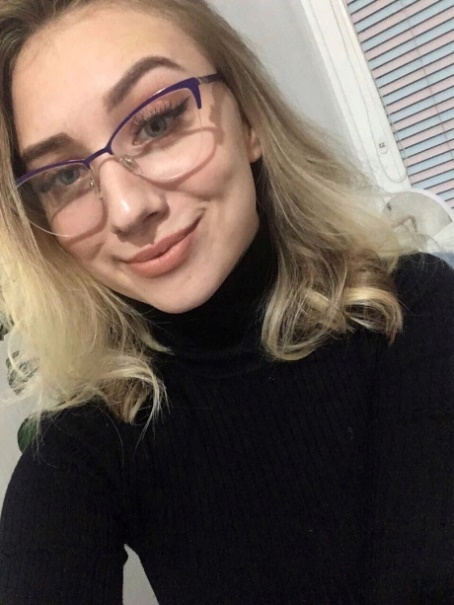 Адрес: г. Комсомольск-на-Амуре, проспект Интернациональный 57/2 кв16Контактные данные: 8-924-919-31-53E-mail: kuzovleva18@mail.ruСведения о себеДата рождения: 10 июля 2000 г.Семейное положение: Не замужемЛичные качества: ответственность, коммуникабельность, стрессоустойчивость.Опыт работы:Coffee cat11.06.2017- 30.06.2017  - МенеджерРесторан «Амур»  c 18.11.2019 - МенеджерОбразование:КГБ ПОУ «Комсомольский-на-Амуре колледж технологий и сервиса»Специальность: Организация обслуживания в общественном питании.Профессиональные навыки: Я знаю: Основные нормативно-правовые документы, регламентирующие деятельность предприятий общественного питанияумею: Контролировать качество обслуживания посетителей ресторана. Технические навыки:Опытный пользовательMSWord, Excel, Интернет ресурс. Опыт работы с офисным оборудованием (ПК, факс, копировальные аппараты)Дополнительные сведения о себе:Ответственно выполняю служебные обязанности и иные поручения руководства.Принимала участие в VI Региональном чемпионате  «Молодые профессионалы» WorldSkillsRussia 2018.